Wykonane zadania przyślij na stronę      sosw1234@wp.pl    lub na Messengera do 24.04.2020    do 19.00
MATEMATYKA   1BP                                                                          Lekcja           9                                                     23.04.2020r.Temat: Przesunięcie wykresu względem osi  OXPolecenie 1
LINK 1 – Obejrzyj filmik
https://www.youtube.com/watch?v=j7_FElqcV_w
 przepisz do zeszytu treść z ramki:
Polecenie 2
Przerysuj wykresy do zeszytu i wykonaj polecenie z zad.
Zad.1  Wykonaj przesunięcia wzg. osi OX (na podstawie filmiku z LINKU 1). 
a) y= f(x -1)                                                                          b) y= f( x + 2)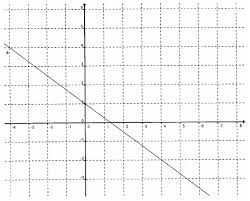 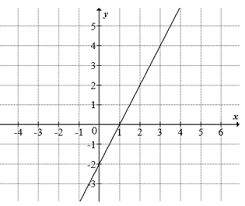                                                                                                  
c) y = f(x – 3)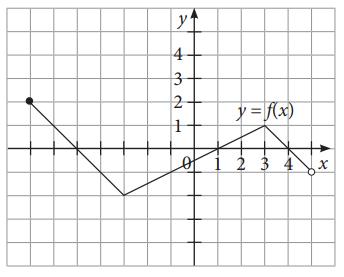                                                                  Lekcja         10                                                   24.04.2020r.Temat: Symetria wykresu względem osi  OX lub OYPolecenie 1
Obejrzyj dokładnie filmik .
LINK 1
https://www.youtube.com/watch?v=m48o2yHJoDA&list=RDCMUCZDi5aTYgGoi1Snmq-uoDeA&start_radio=1&t=541
PRZYKŁAD
Wykres górny to symetria wzg. osi OX – żółty jest odbiciem czarnego (z góry na dół lub z dołu do góry), 

Wykres dolny to symetria wzg. osi OY – żółty jest odbiciem czarnego (z lewa na prawo, z prawa na lewo).
cd. poniżej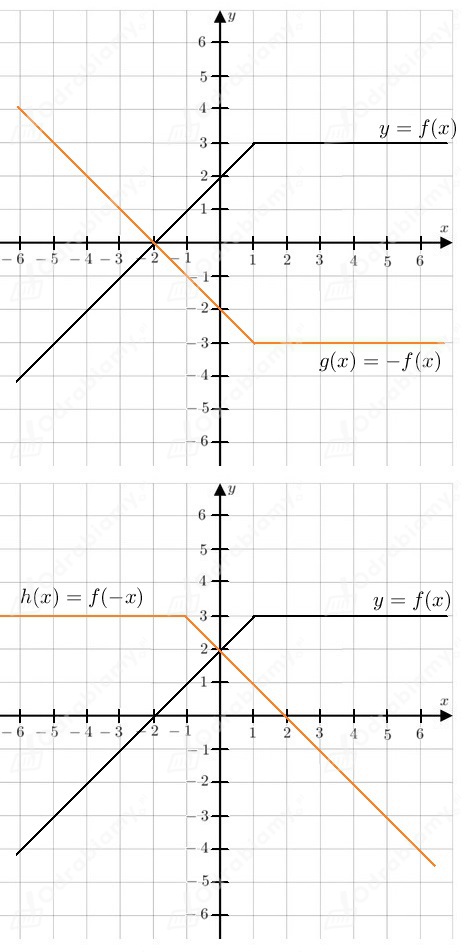 Polecenie 2
Przerysuj wykresy i innym kolorem narysuj jego odbicie lustrzane (symetrię) względem osi OX (czyli punkty, które  były na górze idą na dół, a z dołu do góry). 
 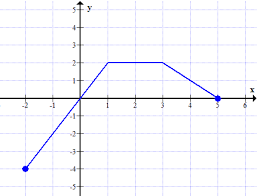 względem osi OY (czyli punkty, które  były po lewej idą na prawo, a te z prawej idą na lewo). 
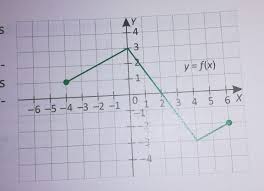 Przesunięcie wykresu względem osi  OXy = f(x - p)        p > 0 (dorysuj strzałkę w prawo)      np. y=f(x – 5) – to przesuwamy w prawo o 5
y = f(x + p)        p < 0 (dorysuj strzałkę w lewo)        np. y=f(x + 5) – to przesuwamy w lewo o 5